Приглашаем принять участие в работе ХХ Международной научной конференции молодых ученых  «Финансовый и банковский менеджмент: опыт и проблемы»,посвященной 50-летию со дня образования кафедры «Финансы и банковское дело»5-6 декабря 2018 годаТематические направления работы конференции по секциям:Рабочие языки: русский, украинский, английский.До начала работы конференции предусмотрен выпуск сборника тезисов в электронной форме.Требования к оформлению тезисов:формат бумаги – А4; поля – 20 мм со всех сторон;шрифт: заголовки - Times New Roman, 14 pt; основной текст - Times New Roman, 13 pt;абзац: 1 см.; межстрочный интервал – 1,0;страницы не нумеровать;рисунки должны быть подписаны внизу, быть последовательно пронумерованы арабскими цифрами и сгруппированы;таблицы должны иметь заголовок, быть последовательно пронумерованы арабскими цифрами;формулы должны быть набраны в редакторе Microsoft Equation;объем тезисов – не более 3 страниц, включая рисунки, таблицы и список литературы;название ВУЗа печатается сверху справа; ниже заглавными буквами печатаются инициалы и фамилия автора и научного руководителя; название тезисов – по центру листа заглавными буквами.Ответственность за содержание материалов несут авторы и научные руководители.Тезисы для участия в конференции необходимо прислать  до 19 ноября 2018 года.Адрес оргкомитета: 83001, г. Донецк, ул. Университетская, 24, кафедра «Финансы и банковское дело», Молодежный центр научных исследований; тел. (062) 302-09-04, 302-09-13; е-mail:  ycsr@mail.ruТезисы, которые не соответствуют требованиям к их оформлению или присланы позднее установленных сроков, к публикации не принимаются. Оргкомитет оставляет за собой право отбора  и редактирования тезисов для участия в конференции.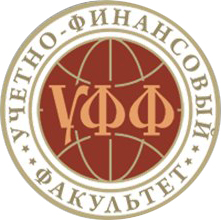 ГОУ ВПО «Донецкий национальный университет»Учетно-финансовый факультет Кафедра «Финансы и банковское дело»Молодежный центр научных исследований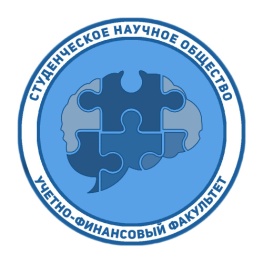 Секция 1.Механизм взаимодействия бюджетного и налогового менеджмента в современных условиях.Секция 2.Финансовый менеджмент: его влияние на стабилизацию финансово-экономической деятельности субъектов хозяйствования.Секция 3.Банковский менеджмент в системе взаимосвязи с реальным сектором экономики.Секция 4.Стратегия развития страхового рынка в современных условиях.Секция 5.Инвестиционный менеджмент: его влияние на активизацию инновационно-инвестиционных процессов.Секция 6.Современные информационные системы и технологии: их использование в финансовом и банковском менеджменте.